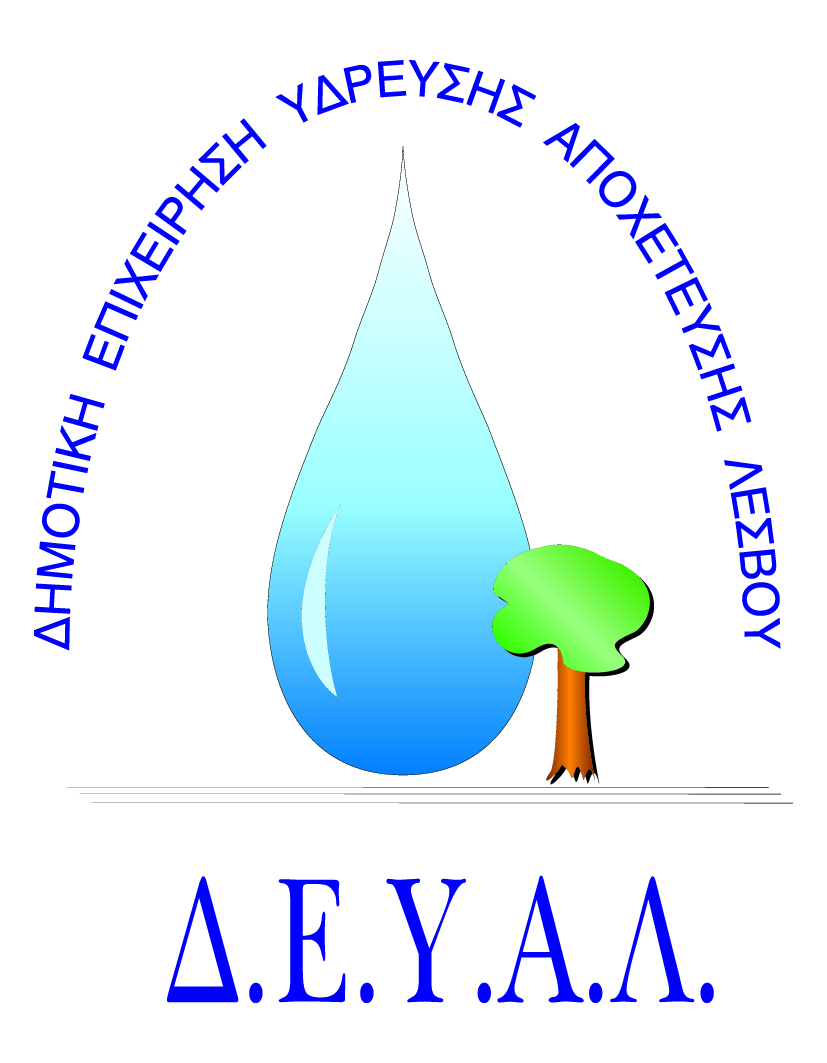 ΔΗΜΟΤΙΚΗ ΕΠΙΧΕΙΡΗΣΗ                                                               Ημερομηνία:ΥΔΡΕΥΣΗΣ ΑΠΟΧΕΤΕΥΣΗΣ                                             ΛΕΣΒΟΥ                                                                                                                     Προς                                                                                                                     Δ.Ε.Υ.Α. ΛέσβουΕΝΤΥΠΟ 1 - ΟΙΚΟΝΟΜΙΚΗ ΠΡΟΣΦΟΡΑ	Προς Υπογραφή Προσφέροντος ή Εκπροσώπου του……………………………………………………… Όνομα υπογράφοντος……………………………………………….Αρ. Δελτίου Ταυτότητας/ΔιαβατηρίουΥπογράφοντος………………………………………………..Ιδιότητα υπογράφοντος……………………………………………… ΘΕΜΑ:Προμήθεια καλωδίου με παρελκόμενα για την αποκατάσταση ηλεκτροδότησης στην γεώτρηση ΄΄Γήπεδο΄΄ της Δ.Κ Αγ.Μαρίνας της Δ.Ε.Μυτιλήνης   Αρ. πρωτ.:   2867/28-3-2019Α/ΑΠΟΣΟΤΗΤΑΠΕΡΙΓΡΑΦΗΤΙΜΗ ΜΟΝ. ΚΟΣΤΟΣ1170mΚαλώδιο ΝΥΥ 5Χ10mm2 μονοκόμματο με στροφείο225mΣπιράλ Φ32 βαρέου τύπου kouvidis conflex33Τσέρκι βαρέου τύπου41κουτίΖουμπαδόκαρφα Φ6 18mm51Ζουμπάς για ζουμπαδόκαρφα61κουτίΝοβοπανόβιδες 3,5Χ40mm71κουτίΝοβοπανόβιδες 5Χ40mm81κουτίΒύσματα ούπα 6mm91κουτίΒύσματα ούπα 8mm102Ταινία αυτοβουλκανιζόμενη Νο23115Ταινία μονωτική 19Χ20mm121συσκ.Δεματικά 540Χ7,8mm μαύρα1310Ακροδέκτης (κος) οπής Μ8 αγωγού 10mm2ΚΑΘΑΡΗ ΑΞΙΑΚΑΘΑΡΗ ΑΞΙΑΚΑΘΑΡΗ ΑΞΙΑΚΑΘΑΡΗ ΑΞΙΑΦΠΑ…..%ΦΠΑ…..%ΦΠΑ…..%ΦΠΑ…..%ΣΥΝΟΛΟΣΥΝΟΛΟΣΥΝΟΛΟΣΥΝΟΛΟ